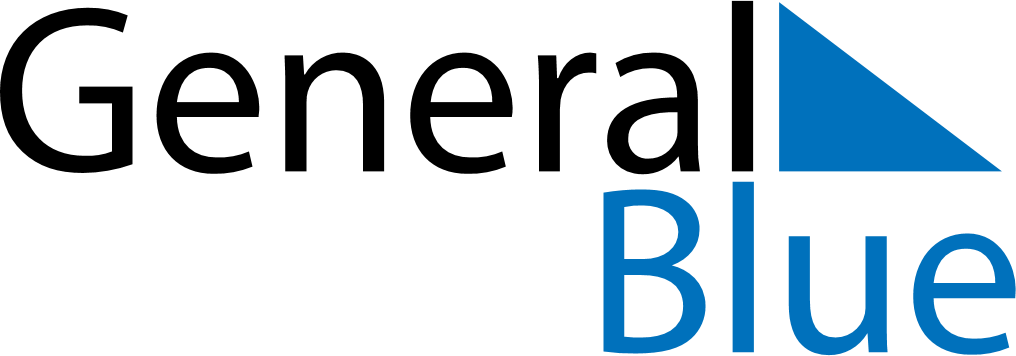 Daily Planner October 24, 2022 - October 30, 2022Daily Planner October 24, 2022 - October 30, 2022Daily Planner October 24, 2022 - October 30, 2022Daily Planner October 24, 2022 - October 30, 2022Daily Planner October 24, 2022 - October 30, 2022Daily Planner October 24, 2022 - October 30, 2022Daily Planner October 24, 2022 - October 30, 2022Daily Planner MondayOct 24TuesdayOct 25WednesdayOct 26ThursdayOct 27FridayOct 28 SaturdayOct 29 SundayOct 30MorningAfternoonEvening